附表2重庆市化学化工学会个人会员入会申请表填表日期:联系人：张老师   电话：17318290228   邮箱：cqshxhg@sina.com 户名：重庆市化学化工学会   汇款账号：113042812759开户行：中国银行重庆沙坪坝重大支行（请注明“公司名称”）重庆市化学化工学会个人会员入会须知1、个人会员类别个人会员类别：（1）学生会员 化学及相关专业在读学生（包括专科生、本科生和研究生等），承认本会章程，提交入会申请，交纳会费，可成为本会学生会员；（2）会员 化学及其相关科学技术领域从业人员，包括从事研究、开发、应用、产业、教育、管理、传播、服务以及其他领域对化学有兴趣的人士，承认本会章程，提交入会申请，交纳会费，可成为本会会员。符合上述条件的外籍人士，承认本会章程，提交入会申请，交纳会费，可成为本会会员。 2、会员资格延续会员在规定时间内缴纳会费，相应会员资格自动延续。会员个人信息情况发生变化时，会员应及时联系秘书处更新个人资料；如未能及时更新，责任由该会员自行承担。3、权利和义务  会员的权利：（1）除学生会员、外籍会员外，个人会员享受本会及分支机构的选举权、被选举权和表决权；（2）优惠或免费参加本会主办/承办的学术活动；（3）优惠或免费获得本会提供的信息服务；（4）免费获得本会会员《化学化工通讯》（电子版）；（5）优惠或免费获得本会提供的期刊及其他印刷品；（6）具备申请本会学术奖励的资格；（7）对本会工作的批评、建议和监督权。会员的义务：（1）遵守本会章程和各项规定；（2）按本会要求及时交纳会费；（3）积极宣传并参与本会的各项活动；（4）执行本会决议；（5）本人信息变化时及时更新信息。4、退会 退会程序：（1）会员资格有效期内，会员主动要求退会，须向本会会员部提出书面申请，获批后会员资格取消且不再享有相应的会员权利，已缴纳会费不予退还；（2）已退会会员如希望重新入会，需按照本会入会流程重新办理入会手续；（3）会员有效期到期，如未按照规定及时交纳会费，视为自动退会。5、入会流程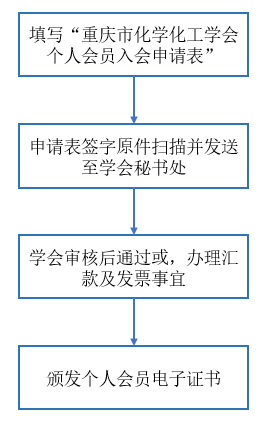 联系人：张老师   电话：17318290228   邮箱：cqshxhg@sina.com地址：重庆市沙坪坝区重庆大学虎溪校区理科楼重庆市化学化工学会会费标准会员会费标准：理事长单位	30000元/年常务副理事（秘书长）单位	20000元/年副理事长单位	10000元/年理事单位	 5000元/年 单位会员	 2000元/年个人会员	 100元/年姓名性别性别性别教育程度教育程度（2寸正面免冠证件照）民族职务\职称职务\职称职务\职称社会职务社会职务（2寸正面免冠证件照）身份证号码身份证号码（2寸正面免冠证件照）单位名称单位名称（2寸正面免冠证件照）电话电话e-mail（2寸正面免冠证件照）个人简历（含最后学历及主要工作经历）个人简历（含最后学历及主要工作经历）个人简历（含最后学历及主要工作经历）个人简历（含最后学历及主要工作经历）个人简历（含最后学历及主要工作经历）个人简历（含最后学历及主要工作经历）个人简历（含最后学历及主要工作经历）个人简历（含最后学历及主要工作经历）个人简历（含最后学历及主要工作经历）个人简历（含最后学历及主要工作经历）个人简历（含最后学历及主要工作经历）起止年月起止年月在何单位在何单位在何单位在何单位在何单位在何单位任何职务兼任何种主要职务兼任何种主要职务主要学术成果、工作业绩、学术奖励及专长主要学术成果、工作业绩、学术奖励及专长主要学术成果、工作业绩、学术奖励及专长主要学术成果、工作业绩、学术奖励及专长本人承诺以上情况属实。                                申请人（签字）：                                年    月   日本人承诺以上情况属实。                                申请人（签字）：                                年    月   日本人承诺以上情况属实。                                申请人（签字）：                                年    月   日本人承诺以上情况属实。                                申请人（签字）：                                年    月   日本人承诺以上情况属实。                                申请人（签字）：                                年    月   日本人承诺以上情况属实。                                申请人（签字）：                                年    月   日本人承诺以上情况属实。                                申请人（签字）：                                年    月   日本人承诺以上情况属实。                                申请人（签字）：                                年    月   日本人承诺以上情况属实。                                申请人（签字）：                                年    月   日本人承诺以上情况属实。                                申请人（签字）：                                年    月   日本人承诺以上情况属实。                                申请人（签字）：                                年    月   日学会审批意见学会审批意见学会审批意见学会审批意见学会审批意见学会审批意见学会审批意见学会审批意见学会审批意见学会审批意见学会审批意见学会领导签字：（单位盖章）年    月    日学会领导签字：（单位盖章）年    月    日学会领导签字：（单位盖章）年    月    日学会领导签字：（单位盖章）年    月    日学会领导签字：（单位盖章）年    月    日学会领导签字：（单位盖章）年    月    日学会领导签字：（单位盖章）年    月    日学会领导签字：（单位盖章）年    月    日学会领导签字：（单位盖章）年    月    日学会领导签字：（单位盖章）年    月    日学会领导签字：（单位盖章）年    月    日